Протокол № 353заседания ПравленияСаморегулируемой организации аудиторовАссоциации «Содружество» (СРО ААС)г. Москва                                                                                              13 апреля 2018 годаМесто проведения: Москва, Мичуринский проспект, дом 21, корп. 4, офис СРО ААСНачало заседания: 14-00 Форма заседания – очная, с возможностью дистанционного участия.На заседании присутствовали члены Правления СРО ААС: Шеремет А. Д. (председатель Правления), Ананьев И. В., Бородина Н. В. (доверенность Шеремету А. Д.), Бутовский В. В., Веренков А. И. (дистанционно), Голенко В. С. (дистанционно), Горячева О. В. (доверенность Самойлову Е. В.), Гузов Ю. Н. (дистанционно), Желтяков Д. В. (доверенность Кузнецову А. П.), Жуков С. П., Кобозева Н. В., Константинова И. Г., Кромин А. Ю., Кузнецов А. П. (дистанционно), Лимаренко Д. Н., Майданчик М. И., Малофеева Н. А. (доверенность Ананьеву И. В.), Мелентьева В. И. (доверенность Шеремету А.Д.), Михайлович Т.Н. (дистанционно), Носова О. А., Петров А. Ю., Рукин В. В., Рыбенко Г.А., Самойлов Е. В., Старовойтова Е. В. (доверенность Шеремету А. Д.), Сухова И. А., Сюткина М. Г. (дистанционно), Филипьев Д. Ю. (доверенность Жукову С. П.), Чая В. Т., Черкасова Н. В., Чепик Н. А. (дистанционно),  Щепотьев А. В.Итого в заседании участвует 32 из 47 человек, что составляет 68% голосов.Кворум для принятия решений имеется. Приглашенные лица: Голубцова О.А., Кулешова А.И., Савельева М.Е., Сорокина Е.Л.Процедурные вопросы:Избрать председателем заседания Президента СРО ААС, Председателя Правления СРО ААС Шеремета Анатолия Даниловича.Избрать секретарем заседания Савельеву Марию Евгеньевну.Утвердить повестку дня с учетом поступивших замечаний и предложений.Решения приняты единогласноПовестка дня заседания:По первому вопросуОткрытие заседания. Информация об участии СРО ААС в текущей работе в области аудиторской деятельности Председатель Правления СРО ААС Шеремет А.Д. открыл заседание, а также выступил с кратким докладом о текущей работе СРО ААС в области аудиторской деятельности.Решили:Принять к сведению изложенную информациюРешение принято единогласноПо второму вопросуОб участии СРО ААС в доработке законопроекта «О внесении изменений в отдельные законодательные акты РФ (в части наделения Банка России полномочиями в сфере аудиторской деятельности)».Генеральный директор Носова О.А. выступила с докладом о работе СРО ААС по изменениям законодательства об аудиторской деятельности. Носова О.А. рассказала о ходе работы над законопроектом и ожидаемых сроках её завершения, о позиции СРО ААС в отношении законопроекта, а также об основных изменениях, рассматриваемых и обсуждаемых в настоящее время. Также Носова О.А. рассказала о предполагаемых изменениях в Федеральный закон «О саморегулируемых организациях» №315-ФЗ и о корреляции ФЗ «О саморегулируемых организациях» №315-ФЗ и ФЗ «Об аудиторской деятельности» №307-ФЗ. Также Носова О.А. прокомментировала позицию ЦБ РФ в отношении обсуждаемых изменений.После доклада по теме повестки дня с вопросами и дополнениями выступили члены Правления: Бутовский В.В., Сухова И.А., Жуков С.П., Рукин В.В.Далее Носова О.А. ответила на вопросы членов Правления.Председатель Правления Шеремет А.Д. подвел итоги обсуждения, обобщил позицию Правления СРО ААС и предложил принять к сведению изложенную информацию.Решили:2.1. Принять к сведению изложенную информацию.Решение принято единогласноПо третьему вопросуО подготовке к проведению очередного Съезда СРО ААС в 2018 году.К обсуждению членам Правления были предложены условия проведения очередного Съезда СРО ААС и первоначальная повестка дня. В первоначальной повестке дня очередного Съезда, запланированного на 18 мая 2018 года, отражены вопросы, входящие в компетенцию Съезда и предлагаемые к обсуждению. 3.1. Утверждение первоначальной повестки дня СъездаГенеральный директор Носова О.А. представила проект первоначальной повестки дня и дала пояснения по вопросам первоначальной повестки дня Съезда. Решили:3.1. Утвердить первоначальную повестку дня Съезда согласно приложению.Решение принято единогласно3.2. О рассмотрении Отчета постоянно действующего коллегиального органа управления (Правления) о деятельности СРО ААСС докладом о работе Правления в отчетном периоде выступил Председатель Правления Шеремет А.Д., изложил основные итоговые сведения о работе Правления.Решили:3.2. Одобрить и рекомендовать к утверждению Съездом СРО ААС Отчет постоянно действующего коллегиального органа управления (Правления) о деятельности СРО ААС согласно приложению.Решение принято единогласно3.3. О рассмотрении Отчета исполнительного органа (Генерального директора) о результатах финансово-хозяйственной и организационной деятельности СРО ААСС докладом по вопросу повестки дня выступила Генеральный директор Носова О.А.Решили:3.3. Одобрить и рекомендовать к утверждению Съездом СРО ААС Отчет исполнительного органа (Генерального директора) о результатах финансово-хозяйственной и организационной деятельности СРО ААС согласно приложению.Решение принято единогласно3.4. О проекте финансовой сметы СРО ААС на 2018-2019 гг.С докладом выступила Финансовый директор СРО ААС Сорокина Е.Л. и представила проект финансовой сметы СРО ААС на 2018-2019гг. с учетом ранее принятых Правлением рекомендаций.Решили:3.4. Одобрить и рекомендовать к утверждению Съездом СРО ААС финансовую смету СРО ААС на 2018-2019 гг. согласно приложению.Решение принято единогласно3.5. О бухгалтерской (финансовой) отчетности СРО ААС за 2017 год и результатах проведения аудиторской проверкиС докладом выступила Финансовый директор СРО ААС Сорокина Е.Л., ознакомила членов Правления с результатами аудиторской проверки бухгалтерской (финансовой) отчетности СРО ААС за 2017 год, а также ответила на вопросы членов Правления.Решили:3.5.1. Принять информацию к сведению. 3.5.2. Рекомендовать к утверждению Съездом СРО ААС бухгалтерскую (финансовую) отчетность СРО ААС за 2017 год.Решение принято единогласно3.6. О рассмотрении отчета Контрольно-ревизионной комиссии СРО ААС о проведении ревизии финансово-хозяйственной деятельности СРО ААС в 2017 годуС докладом выступила Генеральный директор Носова О.А., ознакомила членов Правления с результатами ревизии финансово-хозяйственной деятельности СРО ААС в 2017 году.Решили:3.6.1. Принять информацию к сведению. 3.6.2. Рекомендовать к утверждению Съездом СРО ААС отчет Контрольно-ревизионной комиссии СРО ААС о проведении ревизии финансово-хозяйственной деятельности СРО ААС в 2017 году согласно приложению.Решение принято единогласно3.7. Об избрании на должность Президента СРО ААСС докладом выступила Генеральный директор Носова О.А., которая предложила выдвинуть для избрания на Съезде на должность Президента СРО ААС кандидатуру Шеремета Анатолия Даниловича.В дополнение к докладу Носовой О.А. выступили члены Правления: Веренков А.И., Голенко В.С., Жуков С.П., Петров А.Ю., Рукин В.В.Решили:3.7. Одобрить и представить кандидатуру Шеремета Анатолия Даниловича к избранию Съездом СРО ААС на должность Президента СРО ААС.Решение принято единогласно3.8. Об избрании на должность единоличного исполнительного органа (Генерального директора) СРО ААСС докладом выступил Председатель Правления Шеремет А.Д., предложил выдвинуть для избрания на Съезде на должность Генерального директора СРО ААС кандидатуру Носовой Ольги Александровны.В дополнение к докладу Шеремета А.Д. выступили члены Правления: Веренков А.И., Жуков С.П., Чая В.Т.Решили:3.8. Одобрить и представить кандидатуру Носовой Ольги Александровны к избранию Съездом СРО ААС на должность единоличного исполнительного органа (Генерального директора) СРО ААС.Голосование:За — 31Против — 0Воздержались — 1Решение принято большинством голосов3.9. Об избрании членов в состав Контрольно-ревизионной комиссии СРО ААСС докладом выступила Генеральный директор Носова О.А., которая представила кандидатуры на должности членов Контрольно-ревизионной комиссии СРО ААС, предлагаемые для избрания на Съезде.Решили:3.9. Одобрить и представить к избранию Съездом СРО ААС на должности членов Контрольно-ревизионной комиссии СРО ААС сроком полномочий на 3 года следующие кандидатуры:Решение принято единогласно3.10. О проведении общих собраний территориальных отделений СРО ААСС докладом выступила Генеральный директор Носова О.А., проинформировала членов Правления о графике проведения Общих собраний членов, сведения о количестве членов СРО ААС, зарегистрированных на территории соответствующего ТО и о количестве делегатов, выдвигаемых на очередной Съезд СРО ААС от каждого Территориального отделения.Решили:3.10.1. Принять информацию к сведению.3.10.2. Обратить внимание руководителей Территориальных отделений о необходимости соблюдать сроки проведения Общих собраний в соответствии с требованиями Устава СРО ААС и Положения о порядке созыва и проведения Съезда СРО ААС.Решение принято единогласно3.11. Об избрании Мандатной и Счетной комиссийС докладом выступила Генеральный директор Носова О.А., предложила кандидатуры для избрания в рабочие органы Съезда СРО ААС - Мандатную и Счетную комиссии.Решили:3.11.1. Избрать в состав Мандатной комиссии Съезда следующих лиц:Гришаева Александра Владимировича;Паршину Светлану Вячеславовну;Савельеву Марию Евгеньевну.Решение принято единогласно3.11.2. Избрать в состав Счетной комиссии Съезда следующих лиц:Исхакову Эльмиру Миннеатшаевну;Сорокину Елену Львовну;Петрушину Татьяну Сергеевну;Чубинскую Анну Михайловну.Решение принято единогласноПо четвертому вопросу О проектах нормативных документов СРО ААС (к утверждению на Съезде)С докладом о проектах нормативных документов СРО ААС выступила Директор по правовым вопросам СРО ААС Голубцова О.А., кратко рассказав о предлагаемых изменениях.С вопросами и предложениями выступили члены Правления: Бутовский В.В., Михайлович Т.Н., Жуков С.П., Веренков А.И., Петров А.Ю., Чая В.Т.После доклада Голубцова О.А. дала дополнительные пояснения и ответила на вопросы.4.1. Приоритетные направления деятельности СРО ААС на период 2018 -2020 гг.Решили:4.1. Одобрить и рекомендовать к утверждению Съездом СРО ААС проект Приоритетных направлений деятельности СРО ААС на период 2018 -2020 гг согласно приложению.Решение принято единогласно4.2. Порядок определения размера и способа уплаты взносов членами СРО ААСРешили:4.2. Одобрить и рекомендовать к утверждению Съездом СРО ААС проект новой редакции Порядка определения размера и способа уплаты взносов членами СРО ААС согласно приложению.Решение принято единогласно4.3.  Положение o порядке представления членами СРО ААС отчетов о деятельностиРешили:4.3. Одобрить и рекомендовать к утверждению Съездом СРО ААС проект новой редакции Положения o порядке представления членами СРО ААС отчетов о деятельности согласно приложению.Решение принято единогласноПо пятому вопросуС докладом выступила Руководитель отдела внутреннего контроля Кулешова А.И., рассказала членам Правления о проведенных в отчетном периоде проверках работы подразделений СРО ААС и об их результатах.5.1. О рассмотрении Годового отчета отдела внутреннего контроля СРО ААС за 2017 годРешили:5.1.1. Утвердить Годовой отчет отдела внутреннего контроля СРО ААС за 2017 год согласно приложению. 5.1.2. Признать внутренний контроль в СРО ААС эффективным.Решение принято единогласно5.2. Об отчете о результатах мониторинга системы внутреннего контроля СРО ААС в 2017 годуС докладом выступила член Правления Рыбенко Г.А., рассказала членам Правления о их результатах мониторинга системы внутреннего контроля СРО ААС в отчетном периоде.Решили:5.2.1. Принять к сведению информацию о результатах мониторинга системы внутреннего контроля СРО ААС.5.2.2. Одобрить предложения по усовершенствованию системы внутреннего контроля на 2018 год. Решение принято единогласноПо шестому вопросуО выдаче квалификационных аттестатов аудитораС докладом выступил председатель Комитета по членству Кромин А.Ю.Решили:6.1. Выдать 4 квалификационных аттестата аудитора (для вновь аттестуемых аудиторов).Решение принято единогласноПо седьмому вопросуО приеме в члены СРО ААС Решили:7.1. Принять в члены СРО ААС 2 аудиторов.Решение принято единогласноПо восьмому вопросуО смене статуса члена СРО ААСРешили:8.1. Сменить статус члена СРО ААС со статуса ИП на статус аудитора 1 аудитору.Решение принято единогласноПо девятому вопросуО приостановлении членства в СРО ААСРешили:9.1. Приостановить членство в СРО ААС по Предписанию на 180 календарных дней 1 аудиторской организации.Решение принято единогласноПо десятому вопросуО прекращении членства в СРО ААСРешили:10.1. Прекратить членство в СРО ААС 9 аудиторов на основании поданного заявления.Решение принято единогласно10.2. Прекратить членство в СРО ААС на основании поданного заявления 3 аудиторских организаций.Решение принято единогласно10.3. Прекратить членство в СРО ААС в связи с ликвидацией 1 аудиторской организации.Решение принято единогласноПо одиннадцатому вопросуРазноеС докладом выступила Генеральный директор Носова О.А. и предложила наградить заместителя начальника отдела Департамента регулирования бухгалтерского учета, финансовой отчетности и аудиторской деятельности Минфина России, секретаря Рабочего органа Совета по аудиторской деятельности Арвачеву Татьяну Александровну.Решили:за высокие достижения и результаты в области аудиторской деятельности и в связи с юбилеем наградить Арвачеву Татьяну Александровну медалью «За заслуги в области аудита».Решение принято единогласноС докладом выступил член Правления Жуков С.П. с предложением активизировать работу по разработке рабочих документов и методических материалов СРО ААС по Международным стандартам аудита.Решили:Поручить Комитету по стандартизации и методологии аудиторской деятельности дать предложения по разработке рабочих документов и методических материалов по Международным стандартам аудита.Решение принято единогласноЗаседание окончено в 16-55.Подсчет голосов производили: Сорокина Е.Л., Савельева М.Е.Председатель заседания Правления СРО ААС______________ А.Д. Шеремет Секретарь заседания Правления СРО ААС________________ М.Е. Савельева 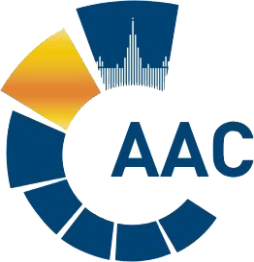 САМОРЕГУЛИРУЕМАЯ ОРГАНИЗАЦИЯ АУДИТОРОВ АССОЦИАЦИЯ «СОДРУЖЕСТВО» 
член Международной Федерации Бухгалтеров (IFAC)(ОГРН 1097799010870, ИНН 7729440813, КПП 772901001) 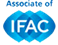 119192, г. Москва, Мичуринский проспект, дом 21, корпус 4.т: +7 (495) 734-22-22, ф: +7 (495) 734-04-22, www.auditor-sro.org, info@auditor-sro.org №Вопрос ДокладчикОткрытие заседания Правления.Информация о деятельности СРО ААСпредседатель Правления Шеремет А.Д.Об участии СРО ААС в доработке законопроекта «О внесении изменений в отдельные законодательные акты РФ (в части наделения Банка России полномочиями в сфере аудиторской деятельности)».председатель Правления
Шеремет А.Д.,генеральный директор Носова О.А.,директор по работе с гос. органами Чая В.Т.О подготовке к проведению Съезда СРО ААС в 2018 году:3.1. Об утверждении первоначальной повестки дня Съезда СРО ААС;3.2.	О рассмотрении Отчета постоянно действующего коллегиального органа управления (Правления) о деятельности СРО ААС;3.3.	О рассмотрении Отчета исполнительного органа (Генерального директора) о результатах финансово-хозяйственной и организационной деятельности СРО ААС;3.4. О проекте финансовой сметы СРО ААС на 2018-2019 гг;3.5. О бухгалтерской (финансовой) отчетности СРО ААС за 2017 год и результатах проведения аудиторской проверки; 3.6. О рассмотрении отчета Контрольно-ревизионной комиссии СРО ААС о проведении ревизии финансово-хозяйственной деятельности СРО ААС в 2017 году.  3.7. Об избрании на должность Президента СРО ААС; 3.8. Об избрании на должность единоличного исполнительного органа (Генерального директора) СРО ААС;3.9. Об избрании членов в состав Контрольно-ревизионной комиссии СРО ААС;3.10. О проведении общих собраний территориальных отделений СРО ААС;3.11. Об избрании Мандатной и Счетной комиссий.председатель Правления 
Шеремет А.Д.,генеральный директор Носова О.А.,финансовый директор 
Сорокина Е.Л.,директор по региональному 
развитию Сюткина М.Г.О проектах нормативных документов СРО ААС (к утверждению на Съезде):4.1. Приоритетные направления деятельности СРО ААС на период 2018 – 2020 гг.;4.2. Порядок определения размера и способа уплаты взносов членами СРО ААС;4.3.  Положение o порядке представления членами СРО ААС отчетов о деятельностипредседатель Комитета 
по стратегии Скобарев В.Ю.,директор по правовым вопросам Голубцова О.А.5.1. О рассмотрении Годового отчета отдела внутреннего контроля СРО ААС за 2017 год5.2. Об отчете о результатах мониторинга системы внутреннего контроля СРО ААС в 2017 годуруководитель отдела внутреннего контроля Кулешова А.И.О выдаче квалификационных аттестатов аудиторапредседатель Комитета 
по членству Кромин А.Ю.О приеме в члены СРО ААС председатель Комитета 
по членству Кромин А.Ю.О смене статуса члена СРО ААСпредседатель Комитета 
по членству Кромин А.Ю.О приостановлении членства в СРО ААСпредседатель Комитета 
по членству Кромин А.Ю.О прекращении членства в СРО ААСпредседатель Комитета 
по членству Кромин А.Ю.РазноеВеселовская ИринаВладимировнагенеральный директор ООО «САДАЛ»Аттестат аудитора: общий аудит – выдан 30.04.1998 г., член СРО ААС с 26.12.2016 г Горбунова МаринаАлексеевнагенеральный директор ООО «Моор Стивенс»Аттестат аудитора: общий аудит – выдан 30.12.2003 г., единый – выдан 21.12.2011 г., член СРО ААС с 18.11.2016 г Ильяшик Марина Владимировназам. генерального директора по аудиту и консалтингу ООО «КОМПАС»Аттестат аудитора: общий аудит – выдан 28.06.2001 г., член СРО ААС с 29.12.2016 г Красикова Людмила Юрьевнаведущий аудитор ООО «Аудиторская фирма       «Старовойтова и партнеры»Аттестат аудитора: общий аудит – выдан 05.06.2003 г., член СРО ААС с 03.12.2009 г.к.э.н.Матросова Елена Владимировна генеральный директор ООО «Система-Аудит»Аттестат аудитора: общий аудит – выдан 20.01.2010 г., член СРО ААС с 25.03.2010 г. 